OBEC BREZANY, BREZANY 64, 010 04 ŽILINA4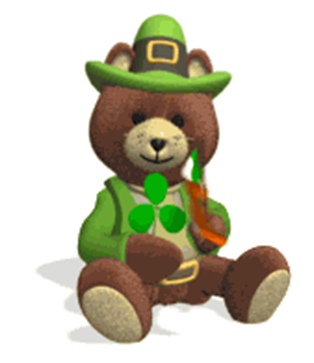 Nesmelým bozkom začína rozprávka, končí sa úsmevom malého dieťatka.To nie je rozprávka, to je už život sám, nech veľa šťastia prinesie i Vám...NARODENÉ DETI V ROKU  2021 v jednotlivých mesiacochJANUÁR	  JÚL	Nelly BEREŠÍKOVÁ		Ester ĎULINOVÁ		MAREC                               AUGUST	Matias ŠUPEJ				Alžbeta HODÁSOVÁ	APRÍL					Mia Terézia BELANCOVÁ       Damian ZAVADZAN			Jana NOVOSÁDOVÁ	MÁJ						Pavol GAŠPIERIK	Dávid JANUŠEK                      SEPTEMBER 	Ján ŠUPEJ                            Šimon ŠVEC	JÚN                                    Dávid ŠPÁNIK 	Juraj DOSTAL				DECEMBER	Kristína MORAVČÍKOVÁ		Dorota LUČANIKOVÁ							Anabella HOLLÁNovorodencom a ich rodičom prajeme veľa zdravia, lásky, šťastia...